Протокол № 5	позачергового засідання районної комісії з питань техногенно-екологічної безпеки і надзвичайних ситуацій20 червня 2022 року                                                                           м. НіжинГоловував: перший заступник голови комісії, перший заступник голови райдержадміністрації, Інна ГОРОБЕЙ.Присутні: члени комісії (за окремим списком).Запрошені: (за окремим списком).Слухали:	І. Щодо проведення гуманітарного розмінування територій громад району.(Михайло МАРЧЕНО, Віктор КРАВЕЦЬ, Андрій ДУДКЕВИЧ)Відповідно до Кодексу цивільного захисту України, Закону України «Про протимінну діяльність в Україні», постанови Кабінету Міністрів України від 09.01.2014 № 11 «Про затвердження Положення про єдину державну систему цивільного захисту», постанови Кабінету Міністрів України від 11.12.1999  № 2294 «Про упорядкування робіт з виявлення, знешкодження та знищення вибухонебезпечних предметів», постанови Кабінету Міністрів України від 17.04.2019 № 372 «Про затвердження Правил позначення небезпек, пов’язаних з мінами та вибухонебезпечними предметами – наслідками війни», постанови Кабінету Міністрів України від 26.06.2013  № 444 «Про затвердження Порядку здійснення навчання населення діям у надзвичайних ситуаціях», та з метою виконання завдань з розмінування територій населених пунктів, об’єктів інфраструктури та життєзабезпечення населення Ніжинського району Чернігівської області, які забруднені вибухонебезпечними предметами (далі - ВНП) внаслідок військових дій країни агресора, підрозділами ГУ ДСНС України у Чернігівській області ведеться постійна робота направлена на забезпечення безпеки громадян при виявленні підозрілих або вибухонебезпечних предметів (далі ВНП) на території Ніжинського району.Ці заходи включають в себе:- навчання населення ризикам, пов’язаним із поводженням з ВНП;- оперативне реагування підрозділів ГУ ДСНС України у Чернігівській області на випадки виявлення ВНП;- нетехнічного та технічного обстеження, з метою уточнення чи виявлення небезпечних ділянок місцевості та їх маркування;- складення карт та схем небезпечних територій;- підготовку документації по завершенню розмінування та передачу очищеної території;- надання громадам інформації щодо протимінної діяльності.За результатами доповідей та з урахуванням обговорення, комісія вирішила:  1.	                                                              Міським, селищним та                                                                                     сільським головам району1.1. Провести на місцевому рівні позачергову комісію з питань техногенно-екологічної безпеки і надзвичайних ситуацій та розглянути питання збору інформації про потенційно небезпечні ділянки, території забруднені вибухонебезпечними предметами.Негайно1.2.  Надати заповненні Форми (зразок додаток 1) Ніжинській районній військової адміністрації та Ніжинському РУ ГУ ДСНС України в Чернігівській області для узагальнення, практичного проведення нетехнічного обстеження території щодо виявлення ВНП, та класифікації за ступенем небезпеки на електронні адреси: neadmns@cg.gov.ua, nizhin@cn.dsns.gov.ua, відповідно.до 21 червня 2022 року1.3. Провести інформування громадян населеного пункту про виявлені небезпечні території та довести до них правила поведінки у разі виявлення вибухонебезпечних предметів.	Негайно1.4. Сприяти у проведенні нетехнічного обстеження підрозділам ДСНС України шляхом організації збору інформації від місцевих жителів щодо місцевості, яка може потенційно бути забруднена вибухонебезпечними предметами.Постійно1.5. Забезпечити моніторинг стану та утримання встановлених систем маркування небезпечних районів та їх збереження.Постійно1.6. З метою забезпечення заходів з розмінування забруднених територій громад ВНП (та виконання термінових заявок з розмінування), внести зміни до цільових програм з питань цивільного захисту та місцевих бюджетів в частині виділення коштів для придбання пального на заходи з розмінування території громади.Терміново2.                                                         	Ніжинському РУ ГУ ДСНС України в Чернігівській області2.1. Провести узагальнення отриманих від територіальних громад району даних щодо імовірності забруднення територій вибухонебезпечними  предметами для практичного проведення технічного та нетехнічного обстеження території та її класифікації за ступенем небезпеки. Про проведену роботу інформувати районну військову адміністрацію для визначення пріоритетності виконання робіт з розмінування.До 24 червня 2022 року2.2. Під час проведення робіт з огляду житлових будинків, домогосподарств, споруд та об’єктів інфраструктури проводити інформування населення про небезпеку вибухонебезпечних предметів, в тому числі, шляхом розповсюдження інформаційних матеріалів.Постійно3.						          Ніжинському РВП ГУНП України                                                  в Чернігівській області	Забезпечувати охорону місць виявлення ВНП на території району до прибуття піротехнічної групи ДСНС України у Чернігівській області та виконання робіт по їх транспортуванню до місць знищення.ПостійноСлухали:ІІ. Про визначення суб'єктів господарювання, які можуть залучатися до проведення санітарної обробки людей, а також спеціальної обробки техніки, майна та одягу у разі виникнення надзвичайної ситуації техногенного і природного характеру.(Михайло МАРЧЕНКО, Андрій ДУДКЕВИЧ)Доповідачі інформували про суб'єкти господарювання в районі, які можуть залучатися до проведення санітарної обробки людей, а також спеціальної обробки техніки, майна та одягу у разі виникнення надзвичайної ситуації техногенного і природного характеру.За результатом обговорення, комісія вирішила затвердити:Перелік суб’єктів господарювання Ніжинського району, які можна залучати до санітарної обробки населення та спеціальної обробки одягу (додаток 4);Перелік суб’єктів господарювання Ніжинського району, які можна залучати до проведення спеціальної обробки техніки	 (додаток 2).Слухали:ІІІ. Про обстеження підвальних, цокольних та інших заглиблених споруд і приміщень з метою взяття їх на облік, як найпростіших укриттів та споруд подвійного призначення, визначення можливості їх дообладнання до рівня захисних споруд цивільного захисту.(Андрій ДУДКЕВИЧ)З метою забезпечення укриття населення в умовах надзвичайних ситуацій, та здійснення інформування населення, про місця розташування захисних споруд цивільного захисту, найпростіших укриттів (споруд подвійного призначення) та забезпечення їх обліку, визначення потреби фонду захисних споруд цивільного захисту, планування укриття населення у фонді таких споруд, організації їх обліку, обстеженні підвальних, цокольних та інших заглиблених споруд і приміщень з метою взяття їх на облік, як найпростіших укриттів та споруд подвійного призначення, визначення можливості їх дообладнання до рівня захисних споруд цивільного захисту:За результатами доповіді та з урахуванням обговорення комісія вирішила:Міським, сільським та селищним громадам району Спільно з представниками Ніжинського районного управління Головного управління ДСНС України у області проводити роботу щодо:- взяття на облік захисних споруд ЦЗ, споруд подвійного призначення та найпростіших укриттів;- дообладнання або спорудження в особливий період підвальних та інших заглиблених приміщень для укриття населення, як найпростіших укриттів;- під час проведення вищевказаної роботи використовувати Методичні рекомендації щодо проектування інженерних та інших споруд під протирадіаційні укриття та методику, щодо віднесення існуючих будівель і споруд до споруд подвійного призначення із захисними властивостями протирадіаційних укриттів. ПостійноСлухали:ІV. Про добровільні формування цивільного захисту органів місцевого самоврядування.(Андрій ДУДКЕВИЧ)Відповідно до ст. 33 Закону України «Про місцеве самоврядування в Україні, відповідно до Закону України «Про затвердження Указу Президента України «Про введення воєнного стану в Україні», частини другої ст, 19, ст.27 Кодексу цивільного захисту України, постанови Кабінету Міністрів України від21.08.2013 № 616 «Про затвердження Положення про добровільні формування цивільного захисту», у зв'язку із збройною агресією російської федерації, рішенням комісії ДСНС від 24.02.2022 № 3-22 в Україні класифіковано воєнну надзвичайну ситуацію державного рівня.Підрозділи ДСНС України щоденно залучаються на виконання завдань з ліквідації наслідків агресії. Лише у Чернігівській області щоденно на розмінування місцевості здійснюються більше 30 залучень піротехнічних розрахунків, особовий склад пожежно-рятувальних частин щоденно залучається на відновлення пошкодженої інфраструктури, розбір завалів, гасіння пожеж тощо. Загальна кількість виїздів збільшилась в рази.З огляду на це виникла потреба у наданні допомоги як пожежно-рятувальним підрозділам так і місцевим органам самоврядування у подоланні наслідків надзвичайної ситуації. Саме з цією метою по всій Україні створюються добровільні формування цивільного захисту (далі – ДФЦЗ). ДФЦЗ є тимчасовим добровільним об’єднанням громадян, що утворюється під час загрози виникнення або виникнення надзвичайних ситуацій для виконання допоміжних робіт. До складу ДФЦЗ на добровільних засадах включаються громадяни України, які досягли 18-річного віку і здатні за своїми здібностями та станом здоров’я виконувати покладені на них обов’язки.            За результатами доповіді та з урахуванням обговорення комісія вирішила рекомендувати:Міським, сільським та селищним громадам району Розглянути питання щодо утворення добровільних формувань цивільного захисту  на території громад Ніжинського району Чернігівської області (рекомендований зразок – Додаток 1).Затвердити Положення про добровільне формування цивільного захисту  в громадах  Ніжинського району Чернігівської області. Провести реєстрування бажаючих на офіційному веб-порталі «Добровільна та місцева пожежна охорона» (dmpo.dsns.gov.ua) в розділі «Я прагну стати добровольцем» шляхом заповнення відповідної анкети.Про проведені заходи проінформувати  Ніжинське РУ ГУ ДСНС України у Чернігівській області та відділ з питань ЦЗ, ОР та ВПО районної державної адміністрації.До 01 липня 2022 рокуСлухали:V. Про забезпечення промисловими засобами захисту органів дихання від небезпечних речовин персоналу хімічно небезпечного об’єкту господарювання  філії «Ніжинський ММЗ» суб’єктів господарювання, які потрапляють у зону можливого хімічного забруднення та непрацюючого населення, яке проживає у прогнозованих зонах хімічного забруднення (Ніжинська ТГ).(Михайло МАРЧЕНКО, Віктор ШЕРКШНАС)Під час проведення заходу державного нагляду (контролю) встановлено, що Дочірнім підприємством «Аромат» на підставі Договору купівлі-продажу від 27 січня 2021 року № 259 було продано об’єкт нерухомого майна за адресою Чернігівська область, м. Ніжин, вул. Борзнянський Шлях, 68 юридичній особі Товариству з обмеженою відповідальністю «ВЕСТЕР НЖ», в зв’язку з вищевикладеним в переліку постів радіаційного та хімічного спостереження Ніжинського району Чернігівської області здійснено зміну назви Філія  «Ніжинський міський молочний завод» ДП «Аромат» на ТОВ «ВЕСТЕР НЖ», про що поінформовано Ніжинську районну військову адміністрацію.Про стан забезпечення засобами хімічного захисту персоналу хімічно-небезпечного об'єкту ТОВ «ВЕСТЕР НЖ», працівників підприємств, що розміщені у зоні можливого хімічного забруднення, непрацюючого населення, яке проживає у прогнозованих зонах хімічного забруднення», виступили:- начальник ВОПР та ЦЗ Ніжинського РУ ГУ ДСНС України у Чернігівській області А. Дудкевич;- головний інженер Філії «Ніжинський ММЗ» ДП «Аромат» В. Шеркшнас.Виступаючі довели інформацію про стан забезпечення засобами хімічного захисту персоналу хімічно небезпечного об'єкту ТОВ «ВЕСТЕР НЖ», працівників підприємств, що розміщені у зоні можливого хімічного забруднення, непрацюючого населення, яке проживає у прогнозованих зонах хімічного забруднення та запропонували, що у зв’язку з відсутністю достатньої кількості хімічно-небезпечної речовини та зменшення небезпечної зони враження, яка не виходить за межі об’єкту, зняти питання забезпечення засобами захисту органів дихання від хімічно-небезпечних речовин, як таке що виконане.ТОВ «ВЕСТЕР НЖ», за адресою: м. Ніжин,  вул. Борзнянський шлях, 68. На підприємстві хімічно небезпечного об’єкту ТОВ «ВЕСТЕР НЖ», зберігаються та використовуються такі хімічно-небезпечні речовини як аміак, максимальний об’єм накопичення 10 тонн, аміак знаходиться у 2-х  ресиверах по 3,5 куб. м, є система зрошення, зберігається на відкритій площадці без обвалування. На даний час всього на підприємстві в аміачній компресорній системі використовується 0,5 тонн аміаку (довідка додається).  Працівники підприємства, в кількості 20 осіб забезпечені засобами захисту органів дихання від небезпечних хімічних 20 протигазами ШМП-5 (7) з коробками типу КД.	Непрацююче населення, яке проживає в прогнозованій зоні хімічного забруднення, в кількості 20 осіб, забезпечено протигазами марки ГП 7 з коробками КД, за рахунок місцевого бюджету у кількості 40 шт.,За результатом доповідей та з урахуванням обговорення комісія вирішила:Рекомендувати  ТОВ «ВЕСТЕР НЖ», провести повторну ідентифікацію небезпеки та розрахунок можливої небезпечної зони у зв’язку із зміною технології виробничих потужностей та зменшення кількості небезпечних речовин.                                                                    До 25 жовтня 2022 рокуПереглянути номенклатуру матеріального резерву підприємства, засобів індивідуального захисту працівників, порядок їх зберігання та використання. Визначити потребу у фінансових ресурсах з вирішення цих питань.                                                            До 25 жовтня 2022 року        3. Рекомендувати директору філії «Ніжинський ММЗ» ДП «Аромат», провести перевірку наявних промислових засобів захисту органів дихання від небезпечних хімічних речовин  та в разі перевищення визначених термінів зберігання наявних засобів захисту, здійснити їх заміну на нові.                                                             До 15 жовтня  2022 року   4. Про проведені заходи проінформувати  Ніжинське РУ ГУ ДСНС України у Чернігівській  області та відділ з питань ЦЗ, ОР та ВПО районної державної адміністрації.       До 01 листопада 2022рокуСлухали:VІ. Про забезпечення промисловими засобами захисту органів дихання від небезпечних речовин персоналу хімічно небезпечного об’єкту господарювання  ТОВ «Земля і Воля», суб’єктів господарювання, які потрапляють у зону можливого хімічного забруднення та непрацюючого населення, яке проживає у прогнозованих зонах хімічного забруднення   (Бобровицька ТГ).(Андрій ДУДКЕВИЧ)             На території Бобровицької  ТГ ( с.Кобижча) функціонує хімічно небезпечний об’єкт господарювання «Склад для зберігання технічного рідкого аміаку марки Б» ТОВ «Земля і Воля». У відповідності до пункту 3 Постанови Кабінету Міністрів України від 19 серпня 2002 року № 1200 (зі змінами) у разі виникнення надзвичайних ситуацій на хімічно небезпечних об'єктах господарювання, непрацююче населення,  та  працівники суб’єктів господарювання, які працює в прогнозованій зоні хімічного забруднення повинні бути забезпечені промисловими засобами захисту органів дихання від небезпечних хімічних речовин.	             Забезпечення промисловими засобами захисту органів дихання від небезпечних хімічних речовин непрацюючого населення, яке проживає в прогнозованій зоні хімічного забруднення здійснюється місцевими органами виконавчої влади та органами місцевого самоврядування за рахунок коштів місцевих бюджетів із залученням коштів хімічно небезпечних об'єктів (за їх згодою), а працівники суб’єктів господарювання , які працюють у зоні можливого хімічного забруднення, суб’єктами господарювання за рахунок власних коштів.     До прогнозованої зони можливого хімічного забруднення в разі аварії на «Складі для зберігання рідкого технічного аміаку марки «Б» ТОВ «Земля І Воля», потрапляє непрацююче населення  в кількості близько 210 чол., та забезпечене засобами захисту не в повному обсязі (140 шт.).  Персонал   установ, організації та закладів, який працює в прогнозованій зоні хімічного забруднення 22  суб’єкта господарювання в кількості близько 340 осіб (с. Кобижча) забезпечений частково (менше 20 відсотків).	 За результатом доповідей та з урахуванням обговорення комісія вирішила:1. 	 Ніжинському  РУ ГУ ДСНС України у Чернігівській області	1.1. При перевірках хімічно небезпечний об’єкт господарювання «Складу для зберігання технічного рідкого аміаку марки Б» ТОВ «Земля і Воля» та суб’єктів господарювання, які потрапляють у зону можливого хімічного забруднення   здійснювати контроль за станом забезпечення промисловими засобами захисту органів дихання від небезпечних хімічних речовин персоналу хімічно небезпечного  об’єкту господарювання  та працівників суб’єктів господарювання , які працюють у зоні можливого хімічного забруднення.				Постійно, після введення об’єкту в експлуатацію2. 	Керівництву ТОВ «Земля і Воля»          Рекомендувати:2.1. Розглянути питання, щодо придбання засобів індивідуального захисту органів дихання для непрацюючого населення с. Кобижча, яке проживає в прогнозованій зоні хімічного забруднення в необхідній кількості протягом 2022-2023 рр.До 15 жовтня  2022 року2.2. Переглянути номенклатуру матеріального резерву підприємства, засобів індивідуального захисту працівників, порядок їх зберігання та використання. Визначити потребу у фінансових ресурсах з вирішення цих питань.До 15 жовтня  2022 року2.3. Рекомендувати  суб’єктам господарювання, які потрапляють у зону можливого хімічного посприяти у вирішення питання, щодо можливості  придбання промислових засобів захисту органів дихання від небезпечних хімічних речовин для працівників суб’єктів господарювання , які працюють у зоні можливого хімічного забруднення.                                                             До 15 жовтня  2022 року 3.					Директору ТОВ «Земля і Воля» та суб’єктам господарювання, які потрапляють в зону можливого хімічного забруднення	Рекомендувати керівникам підприємств у яких є на зберіганні промислові засоби захисту органів дихання від небезпечних хімічних речовин, провести їх перевірку  та в разі перевищення визначених термінів зберігання наявних засобів захисту, здійснити їх заміну на нові.                                                             До 15 жовтня  2022 року4.		Ніжинському  районному управлінню Головного управління ДСНС України у Чернігівський областіНадавати практичну та методичну допомогу керівникам хімічно-небезпечних об’єктів господарювання та суб’єктам господарювання, які потрапляють у зону можливого хімічного забруднення, щодо забезпечення промисловими засобами захисту органів дихання від небезпечних хімічних речовин персоналу хімічно небезпечного об’єкту господарювання  та працівників суб’єктів господарювання, які працюють  у зоні можливого хімічного забруднення.ПостійноПро проведені заходи проінформувати до Ніжинське РУ ГУ ДСНС України у Чернігівській  області та відділ з питань ЦЗ, ОР та ВПО Ніжинської райдержадміністрації.До 01 лютого 2022 рокуСлухали:	VІІ. Про забезпечення промисловими засобами захисту органів дихання від небезпечних речовин персоналу хімічно небезпечного об’єкту господарювання  ТОВ СП «Агродім», суб’єктів господарювання, які потрапляють у зону можливого хімічного забруднення та непрацюючого населення, яке проживає у прогнозованих зонах хімічного забруднення  (Бахмацька  ТГ).(Андрій ДУДКЕВИЧ)На  території району (Бахмацька ТГ) знаходиться хімічно-небезпечний об’єкт ТОВ СП «Агродім». Естакада по зливу та наливу зрідженого технічного аміаку марки «Б» ГОСТ 6221-90, рідкого міндобрива (КАС), склад нітрату амонію (даний об’єкт не зданий в експлуатацію).Відповідно  до пункту 3 Постанови Кабінету Міністрів України від 19 серпня 2002 року № 1200 (зі змінами) у разі виникнення надзвичайних ситуацій на хімічно небезпечних об'єктах господарювання, непрацююче населення,  та  працівники суб’єктів господарювання, які працює в прогнозованій зоні хімічного забруднення повинні бути забезпечені промисловими засобами захисту органів дихання від небезпечних хімічних речовин.Забезпечення промисловими засобами захисту органів дихання від небезпечних хімічних речовин непрацюючого населення, яке проживає в прогнозованій зоні хімічного забруднення здійснюється місцевими органами виконавчої влади та органами місцевого самоврядування за рахунок коштів місцевих бюджетів із залученням коштів хімічно небезпечних об'єктів (за їх згодою), а працівники суб’єктів господарювання , які працюють у зоні можливого хімічного забруднення, суб’єктами господарювання за рахунок власних коштів.	За результатом доповіді та з урахуванням обговорення комісія вирішила:1.	Ніжинському  РУ ГУ ДСНС України у Чернігівській області	1.1. При перевірках об’єкта – ТОВ СП «Агродім» (Естакади по зливу та наливу зрідженого технічного аміаку марки «Б» ГОСТ 6221-90, рідкого міндобрива (КАС), склад нітрату амонію) та суб’єктів господарювання, які потрапляють у зону можливого хімічного забруднення здійснювати контроль за забезпеченням у повному обсязі промисловими засобами захисту органів дихання від небезпечних хімічних речовин персоналу хімічно небезпечного  об’єкту господарювання  та працівників суб’єктів господарювання, які працюють у зоні можливого хімічного забруднення.				Постійно, після введення об’єкту в експлуатацію1.2. В разі ігнорування вимог чинного законодавства, щодо забезпечення персоналу хімічно небезпечного об’єкту господарювання  та працівників суб’єктів господарювання , які  працюють у зоні можливого хімічного забруднення, промисловими засобами захисту органів дихання від небезпечних хімічних речовин, вживати заходи адміністративного впливу до  керівників вищевказаних суб’єктів господарювання.                                  Постійно, після введення об’єкту в експлуатацію2. Рекомендувати дирекції ТОВ СП «Агродім» питання. щодо придбання промислових засобів захисту органів дихання від небезпечних хімічних речовин для забезпечення непрацюючого населення, яке проживає у прогнозованих зонах хімічного забруднення.                                                             Після введення об’єкту в експлуатацію3. Рекомендувати керівництву ТОВ СП «Агродім» (Естакади по зливу та наливу зрідженого технічного аміаку марки «Б» ГОСТ 6221-90, рідкого міндобрива (КАС), склад нітрату амонію) та суб’єктам господарювання, які потрапляють в зону можливого хімічного забруднення, в яких є на зберіганні промислові засоби захисту органів дихання від небезпечних хімічних речовин, провести їх перевірку  та в разі перевищення визначених термінів зберігання наявних засобів захисту, здійснити їх заміну на нові.              Після введення об’єкту в експлуатацію4.		 Ніжинському  районному управлінню Головного управління ДСНС України у Чернігівський областіНадавати практичну та методичну допомогу керівникам хімічно-небезпечних об’єктів господарювання та суб’єктам господарювання, які потрапляють у зону можливого хімічного забруднення, щодо забезпечення промисловими засобами захисту органів дихання від небезпечних хімічних речовин персоналу хімічно небезпечного об’єкту господарювання  та працівників суб’єктів господарювання, які працюють  у зоні можливого хімічного забруднення.ПостійноСлухали:VІІІ. Про активізацію інформаційно-роз’яснювальної роботи.(Андрій ДУДКЕВИЧ)В Україні більше ніж 606 дітей постраждали внаслідок збройної агресії російської федерації. Найбільше постраждало дітей у Донецькій області - 124, Київській - 114, Харківській - 93, Чернігівській - 66, Херсонській - 44, Миколаївській - 43, Луганській - 37, Запорізькій - 27, Сумській - 17, у м.Києві - 16, Житомирській - 15. Чернігівській – 6 у м. Бахмач внаслідок вибуху невідомого вибухонебезпечного предмету, з діагнозом політравма верхніх та нижніх кінцівок, а також голови, до районної лікарні був доставлений 15-річний хлопчина. Нажаль, лікарям не вдалося врятувати його життя. Від отриманих травм дитина померла. У м. Чернігові по вул. Козацька двоє чоловіків намагалися розібрати підривник від ручної гранати. Стався вибух. Обох чоловіків з травмами різного ступеня доставлено до Чернігівської обласної лікарні.Заслухавши доповідача, та з врахуванням обговорення, комісія вирішила:	Міським, сільським та селищним громадам району спільно з представниками Ніжинського районного управління Головного управління ДСНС України у області1. Невідкладно, організувати та забезпечити щоденне відпрацювання населених пунктів, з обов’язковим проведенням профілактичних інструктажів з питань безпечної поведінки під час виявлення вибухонебезпечних або підозрілих  предметів з розповсюдженням листівок, пам’яток, тощо. 2. Організувати та забезпечити щоденну трансляцію звернень, коротких застережень і роз’яснень з вказаних вище питань по радіо, гучномовним вузлам об’єктів з масовим перебуванням людей, залізничних і авто вокзалів та станцій, торгівельних закладів, ринків тощо.3. Вжити дієвих заходів щодо розміщення листівок, пам’яток, тощо:	в людних місцях населених пунктів, 	на залізничному та громадському транспорті, 	на спеціально відведених місцях сходових клітин, холах, коридорах загального користування житлових будинків, гуртожитків, готелів, 	поштових і банківських відділень, ощадкас, 	залізничних та авто вокзалів і станцій, 	торгівельних закладів, 	медичних закладів, 	соціально-побутових. Слухали:IX. Про заходи щодо попередження загибелі людей на водних об’єктах у літній період 2022 року.(Михайло МАРЧЕНКО, Сергій ШЕВЧЕНКО)	З метою запобігання загибелі людей на водних об’єктах району у літній період 2022 році, комісія вирішила:Сільським, селищним та міським радам територіальних громад району спільно збалансоутримувачами водних об'єктівна території громад1.1. Облаштувати пляжі і місця масового відпочинку на воді у відповідності до вимог наказу МВС України від 10.04.2017 № 301, зареєстрованого в Мінюсті 04.05.2017 за № 566/30434 «Про затвердження Правил охорони життя людей на водних об’єктах України»1.2. Укласти договори з аварійно-рятувальними службами на обслуговування водних об'єктів, утворити сезонні рятувальні пости та вжити заходів для забезпечення їх рятувальним оснащенням.1.3. Посилити інформаційно-роз’яснювальну роботу серед громадян щодо безпечної поведінки на воді.Невідкладно2.	Сільським, селищним та міським радам територіальних громад районуспільно з представниками РУ ДСНС в області та РВ поліції ГУ НП в області 	Здійснювати попереджувальні рейди на місцях відпочинку людей біля води, з метою проведення інформаційно-роз’яснювальної роботи з населенням територіальних громад.Протягом літнього періоду 2022 року3. 	Сільським, селищним та міським радам територіальних громад районуПровести засідання комісій з питань техногенно-екологічної безпеки і надзвичайних ситуацій, на яких проаналізувати причини виникнення надзвичайних подій на водних об’єктах у 2021 році, визначити конкретні заходи щодо попередження загибелі людей, особливо дітей, на водних об’єктах та підвищення безпеки на воді. Особливу увагу звернути на оздоровчі заклади, місця відпочинку дітей біля відкритих водойм, забезпечення цих місць рятувальними постами та засобами для рятування і надання екстреної медичної допомоги.До 01 червня 2021 року4.	Сільським, селищним та міським радам територіальних громад районуБалансоутримувачам водних об'єктів району	4.1. Облаштувати місця масового відпочинку людей біля води у відповідності до вимог наказу МВС України від 10.04.2017 № 301, зареєстрованого в Мін’юсті 04.05.2017 за №566/30434 «Про затвердження Правил охорони життя людей на водних об’єктах України».	Перелік пляжів та місць масового відпочинку біля води на території Ніжинського району Чернігівської області (Додаток 6).До 28 червня 2022 року	4.2. Забезпечити місця відпочинку біля води наглядною агітацією щодо правил безпечного поводження біля водних об’єктів.До28 червня 2022 року	4.3. Утворити в місцях масового відпочинку населення поблизу водних об’єктів сезонні рятувальні пости та вжити заходів для забезпечення їх рятувальним оснащенням.До 28 червня 2022 року	4.4. Разом з Ніжинським РВП ГУ НП в області організувати постійне патрулювання і контроль громадського порядку на пляжах та місцях масового відпочинку на водних об’єктах.Протягом літнього періоду 2022 року	4.5. Проводити інформаційно-роз’яснювальну роботу з питань поводження на воді, звернувши особливу увагу на роз’яснення правил поведінки на воді.Протягом літнього періоду 2022 року	4.6. Оформити паспорти пляжів, відповідно до вимог «Правил охорони життя людей на водних об’єктах України» (затверджено наказом МВС України від 10.04.2017 № 301 зареєстрованого в Мін’юсті 04.05.2017 за №566/30434).До 28 липня 2022 рокуСлухали:X. Про створення робочої групи з перевірки об'єктів, захисних споруд цивільного захисту населення (в тому числі закладів освіти) в районі.(Ігор СТРІЛЬБИЦЬКИЙ)	З метою забезпечення захисту населення району від уражень під час воєнних дій чи надзвичайних ситуацій, та за результатами обговорення комісія вирішила:	Для проведення вибіркових перевірок захисних споруд цивільного захисту населення району затвердити склад робочої групи з перевірки об'єктів, захисних споруд цивільного захисту населення на території Ніжинського району (Додаток 7). Сільським,селищним та міським радам територіальних громад районуТериторіальним громадам району, в яких не створено місцеві комісії з перевірки захисних споруд цивільного захисту населення, створити зазначені комісії та забезпечити їх роботу.Негайно, постійно2. З метою контролю за утриманням захисних споруд цивільного захисту населення району робочій групі здійснювати вибіркові перевірки визначених об'єктів.ПостійноСлухали:ХІ. Про пости радіаційного і хімічного спостереження Ніжинського району.(Михайло МАРЧЕНКО, Андрій ДУДКЕВИЧ)Доповідачі інформували про пости радіаційного і хімічного спостереження в районі. За результатом обговорення, комісія вирішила:Затвердити перелік постів радіаційного і хімічного спостереження Ніжинського району (додаток 3).Слухали:ХІІ. Про диспетчерські служби підприємств (організацій, установ) Ніжинського району.(Михайло МАРЧЕНКО, Андрій ДУДКЕВИЧ)Доповідачі інформували про диспетчерські служби підприємств району. За результатом обговорення, комісія вирішила:Затвердити перелік диспетчерських служб підприємств (організацій, установ) Ніжинського району (Додаток 5).Перший заступникголови комісії							Інна ГОРОБЕЙСекретар комісії						Ігор СТРІЛЬБИЦЬКИЙДодаток 1ПОЛОЖЕННЯ 
про добровільні формування цивільного захисту ____ сільської ради Чернігівського району Чернігівської областіПоложення про добровільні формування цивільного захисту ____ сільської ради Чернігівського району Чернігівської області (далі - положення) розроблено згідно ст.27 Кодексу цивільного захисту України, постанови Кабінету Міністрів України 	21.08.2013 року № 616 «Про затвердження Положення про добровільні формування цивільного захисту».Це Положення визначає організаційні засади утворення та залучення добровільних формувань цивільного захисту до виконання допоміжних робіт із запобігання виникненню або ліквідації наслідків надзвичайних ситуацій (далі - допоміжні роботи).Добровільне формування цивільного захисту є тимчасовим добровільним об’єднанням громадян, що утворюється під час загрози виникнення або виникнення надзвичайних ситуацій для виконання допоміжних робіт.Добровільні формування цивільного захисту утворюються за рішенням виконавчого комітету ___ сільської ради для виконання допоміжних робіт та запобіганню виникненню або ліквідації надзвичайних ситуацій:поверхневий розбір завалів, розчистка маршрутів руху техніки (за наявності необхідного обладнання і створення безпечних умов);збір інформації про знаходження людей у зоні надзвичайних ситуацій (опитуванні очевидців);евакуація постраждалого населення;виконання заходів із забезпечення постраждалого населення (розгортання тимчасових пунктів проживання, доставка води, продуктів харчування, медикаментів, догляд за хворими та людьми похилого віку);надання допомогти рятувальникам з організації життєдіяльності на період проведення рятувальних робіт;виконання заходів з охорони громадського порядку (огородження небезпечних зон і ділянок, охорона територій ведення аварійних та інших невідкладних робіт, зони надзвичайної ситуації та недопущення сторонніх осіб, тощо). До складу добровільних формувань цивільного захисту на добровільних засадах включаються громадяни України, які за станом здоров’я придатні до військової служби та не досягли граничного віку перебування військовозобов’язаних у запасі другого розряду.Особа яка виявила бажання стати членом добровільного формування, подає заяву на ім’я сільського голови, за результатами розгляду якої, особа зараховується до складу добровільного формування, про що видається відповідне розпорядження.  Добровільне формування цивільного захисту очолює начальник, який призначається і звільняється сільським головою.Начальник здійснює керівництво добровільним формуванням цивільного захисту та несе персональну відповідальність за виконання покладених на нього функцій.Добровільні формування цивільного захисту мають право:9.1	на отримання від місцевих державних адміністрацій, органів місцевого самоврядування, суб’єктів господарювання та аварійно-рятувальних служб, що працюють у зоні надзвичайної ситуації, інформації, необхідної для проведення заходів і робіт із запобігання та ліквідації наслідків надзвичайної ситуації;9.2	на безперешкодний доступ на об’єкти суб’єктів господарювання і їх територію для виконання аварійно-рятувальних та інших невідкладних робіт, робіт з ліквідації наслідків надзвичайних ситуацій;9.3	вимагати додержання заходів безпеки від усіх осіб, які перебувають у зоні надзвичайної ситуації.Громадяни, які виконують завдання із запобігання або ліквідації наслідків надзвичайних ситуацій у складі добровільного формування цивільного захисту, мають право на:отримання інформації про надзвичайну ситуацію та про заходи необхідної безпеки;забезпечення і використання під час виконання завдань із запобігання та ліквідації наслідків надзвичайної ситуації засобів індивідуального захисту;відшкодування шкоди, заподіяної їхньому життю, здоров’ю під час виконання завдань із запобігання та ліквідації наслідків надзвичайної ситуації;медичну допомогу та медико-психологічну реабілітацію у разі отримання фізичних та психологічних травм під час виконання завдань із запобігання та ліквідації наслідків надзвичайної ситуації. Громадяни, які виконують завдання із запобігання та ліквідації наслідків надзвичайних ситуацій у складі добровільного формування цивільного захисту, зобов’язані:виконувати завдання та обсяг робіт, визначені залежно від характеру надзвичайної ситуації;дотримуватися заходів безпеки під час виконання завдань із запобігання та ліквідації наслідків надзвичайної ситуації, правил поведінки в зоні надзвичайної ситуації;вивчати способи захисту від надзвичайних ситуацій, надання домедичної допомоги, правила користування засобами захисту.Страхування здоров’я та життя членів (учасників) добровільних формувань цивільного захисту на період виконання ними допоміжних робіт здійснюється відповідно до законодавства.Добровільні формування цивільного захисту на період виконання поставлених їм завдань на умовах повернення забезпечуються необхідним майном (приміщеннями, засобами зв’язку, автотранспортними засобами, оргтехнікою тощо) за розпорядженням сільського голови.Начальник добровільного формування отримує зазначене майно через акт приймання – передачі та несе відповідальність за його збереження. Отримане майно повертається після завершення робіт.Порядок залучення добровільних формувань та обсяги допоміжних робіт для добровільних формувань цивільного захисту визначаються виконавчим комітетом, або керівником робіт з ліквідації наслідків надзвичайних ситуацій в разі підпорядкування йому добровільних формувань.Діяльність добровільних формувань цивільного захисту після завершення виконання ними допоміжних робіт припиняється за рішенням виконавчого комітету.Інформація про утворення добровільних формувань цивільного захисту та залучення їх до виконання допоміжних робіт відображається у звітних документах з питань цивільного захисту сільської ради.Заступник голови сільської ради 					____________Додаток 6Перелік місць масового відпочинку біля води на території Ніжинського району Чернігівської області	Додаток 7СКДАДробочої групи з перевірки об'єктів, захисних споруд цивільного захисту населення на території Ніжинського районуГОРОБЕЙІнна Миколаївна – перший заступник голови районної державної адміністрації, керівник робочої групи;МАРЧЕНКОМихайло Сергійович, начальник відділу з питань цивільного захисту, оборонної роботи та взаємодії з правоохоронними органами районної державної адміністрації, заступник керівника робочої групи;члени робочої групи:СТРІЛЬБИЦЬКИЙІгор Петрович, головний спеціаліст відділу з питань цивільного захисту, оборонної роботи та взаємодії з правоохоронними органами районної державної адміністрації;ЖАДЬКООлег Володимирович, начальник відділу житлово-комунального господарства, містобудування, архітектури, енергетики та захисту довкілля районної державної адміністрації;ПОЛУДАВалентина Василівна, начальник відділу культури, освіти, сім’ї, молоді та спорту районної державної адміністрації; Представник районного управління ГУ ДСНС в області, (за згодою);Представник органу місцевого самоврядування району на території якої здійснюється перевірка, (за згодою);Представник районного підприємства, установи, організації, власника, балансоутримувача об’єкту перевірки, (за згодою).№п/пНазваАдресаАдміністративно-територіальна одиницяНіжинський районНіжинський районНіжинський районНіжинський районМісце масового відпочинку біля води, ставок-копань «Зарой»м. БорзнаБорзнянська міська громадаМісце масового відпочинку біля води, р. Борзенка «Замок»м. БорзнаБорзнянська міська громадаМісце масового відпочинку біля води, р. Борзенка «Селище»м. БорзнаБорзнянська міська громадаМісце масового відпочинку біля води, ставок-копань «Зелений гай»м. БорзнаБорзнянська міська громадаМісце масового відпочинку біля води, ставокс. ЯдутиБорзнянська міська громадаМісце масового відпочинку біля води, ставокс. ГришівкаБорзнянська міська громадаМісце масового відпочинку біля води, ставокс. ЗабілівщинаБорзнянська міська громадаМісце масового відпочинку біля води, ставокс. ОленівкаБорзнянська міська громадаМісце масового відпочинку біля води, р. Сейм «Коров’ячий пляж»м. БатуринБатуринська міська громадаМісце масового відпочинку біля води, р. Сейм «Біля мосту»м. БатуринБатуринська міська громадаМісце масового відпочинку біля води, р. Сейм «Табір»м. БатуринБатуринська міська громадаМісце масового відпочинку біля води, ставокс. ЧасниківкаБатуринська міська громадаМісце масового відпочинку біля води, ставок-копаньс. ОбмачівБатуринська міська громадаМісце масового відпочинку біля води, р. Сейм «Стан»с. МитченкиБатуринська міська громадаМісце масового відпочинку біля води, р. Сейм «Берег»с. МитченкиБатуринська міська громадаМісце масового відпочинку біля води, ставокс. КраснеБатуринська міська громадаМісце масового відпочинку біля води, ставокс. ГайворонДмитріївська селищна громадаМісце масового відпочинку біля води, ставок «Капітановщина»с. КрапивнеДмитріївська селищна громадаМісце масового відпочинку біля води, ставок «Самійловщина»с. КрапивнеДмитріївська селищна громадаМісце масового відпочинку біля води, ставокм. БобровицяБобровицька міська громадаМісце масового відпочинку біля води, ставокс. ДанинаЛосинівська селищна громадаМісце масового відпочинку біля води, ставокс. ХвилівкаТалалаївська сільська громадаМісце масового відпочинку біля води, ставокс. ТалалаївкаТалалаївська сільська громадаМісце масового відпочинку біля води, ставокс. ВалентіївКрутівська сільська громада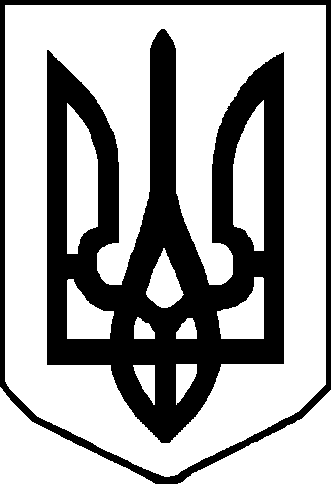 